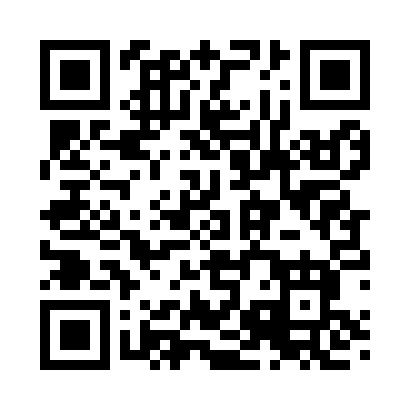 Prayer times for Cowansburg, Pennsylvania, USAWed 1 May 2024 - Fri 31 May 2024High Latitude Method: Angle Based RulePrayer Calculation Method: Islamic Society of North AmericaAsar Calculation Method: ShafiPrayer times provided by https://www.salahtimes.comDateDayFajrSunriseDhuhrAsrMaghribIsha1Wed4:536:181:165:078:159:392Thu4:526:171:165:078:169:413Fri4:506:151:165:088:179:424Sat4:496:141:165:088:189:445Sun4:476:131:165:088:199:456Mon4:466:121:165:088:209:467Tue4:446:111:165:098:219:488Wed4:436:101:155:098:229:499Thu4:416:091:155:098:239:5010Fri4:406:071:155:098:249:5211Sat4:386:061:155:108:259:5312Sun4:376:051:155:108:269:5513Mon4:366:041:155:108:279:5614Tue4:346:041:155:108:289:5715Wed4:336:031:155:118:299:5916Thu4:326:021:155:118:3010:0017Fri4:306:011:155:118:3110:0118Sat4:296:001:155:118:3110:0219Sun4:285:591:165:128:3210:0420Mon4:275:581:165:128:3310:0521Tue4:265:581:165:128:3410:0622Wed4:255:571:165:138:3510:0723Thu4:245:561:165:138:3610:0924Fri4:235:551:165:138:3710:1025Sat4:225:551:165:138:3810:1126Sun4:215:541:165:148:3810:1227Mon4:205:541:165:148:3910:1328Tue4:195:531:165:148:4010:1429Wed4:185:531:175:148:4110:1630Thu4:175:521:175:158:4210:1731Fri4:165:521:175:158:4210:18